  H. AYUNTAMIENTO CONSTITUCIONAL DE  ZAPOTLÁN EL GRANDE, JALISCO.   P R E S E N T E.- Quienes motivan y suscriben el presente dictamen los CC. MTRO. MANUEL DE JESÚS JIMENEZ GARMA, LIC. CLAUDIA LÓPEZ DEL TORO, LIC. MARIA LUIS JUAN MORALES y C.P. LIZBETH GUADALUPE GÒMEZ SÀNCHEZ, en sus calidades de presidente y vocales respectivamente de la Comisión Edilicia Permanente de Participación Ciudadana y Vecinal; C. P. LIZBETH GUADALUPE GOMEZ SÁNCHEZ, C. ALBERTO HERRERA ARIAS, LIC. MARTHA GRACIELA VILLANUEVA ZALAPA, LIC. LAURA ELENA MARTÍNEZ RUVALCABA Y LIC. ALEJANDRO BARRAGAN SÁNCHEZ como presidenta y vocales de la Comisión Edilicia Permanente de Tránsito y Protección Civil, con fundamento en en los artículos 115 Constitucional, 1, 2, 3, 4, 73, 85 fracción IV y demás relativos de la Consticuión Política del Estado de Jalisco, 1, 2, 3, 4, 5, 10, 27, 29, 30, 34, 35, 38 fracción XV, 40, 41 fracción IV, 89, 99, 100, 104 al 109 y demás relativos y aplicables del Reglamento Interior del Ayuntamiento de Zapotlán el Grande, Jalisco;  tenemos a bien a presentar a ustedes DICTAMEN CONJUNTO DE LAS COMISIONES EDILICIAS PERMANENTES DE PARTICIPACIÓN CIUDADANA Y VECINAL Y TRÁNSITO Y PROTECCIÓN CIVIL, QUE PROPONE LA DECLARACIÓN DE CALLES CON PREFERENCIA CICLISTA EN ZAPOTLÁN EL GRANDE, JALISCO; bajo los siguientes: A N T E C E D E N T E S Como ya lo hemos mencionado en Zapotlán el Grande, se ha buscado la implementación de nuevas Políticas Públicas,  adecuadas a los cambios que ha generado la globalización, mediante estrategias que nos permiten ser un gobierno incluyente, equitativo y sustentable.  Se ha trabajado desde el año 2015 en una agenda de movilidad sustentable, la cual, tiene como objeto fortalecer y crear nuevos hábitos y valores en los Zapotlenses, para el mejor aprovechamiento de nuestros espacios públicos.   En tal virtud, el Mtro. Manuel de Jesús Jiménez Garma, en su calidad de regidor, tuvo a bien presentar la iniciativa de acuerdo económico que turna a las comisiones de Participación Ciudadana y Vecinal  y Tránsito y Protección Civil, para la declaración de calles con preferencia ciclista en Zapotlán el Grande, Jalisco; en Sesión Pública Ordinaria de Ayuntamiento número 6 celebrada el día 14 de mayo del año 2019. De manera literal, el autor de la iniciativa, en el texto de la misma propone la declaración de las siguientes calles: Calle Pascual Galindo Ceballos, de calle Aquiles Serdán Alatriste a  calle Federico del Toro.Calle Refugio Barragán de Toscano, de calle Federico del Toro a  calle Juárez.Calle Mariano Abasolo, de calle Fray Bartolomé de las Casas a calle Gral. Vicente Guerrero Saldaña. Calle Ignacio Mejía, de calle Gral. Vicente Guerrero Saldaña a calle Calzada Madero y Carranza.Calle Moctezuma, de calle Arq. Vicente Mendiola a calle Ocampo.Calle Ocampo, de calle 1º (Primero) de Mayo a calle Los Guayabos.Avenida Constituyentes, de avenida Pedro Ramírez Vázquez a avenida Gobernador Alberto Cárdenas Jiménez. Avenida Cruz Roja, de avenida Gobernador Alberto Cárdenas Jiménez a avenida  Obispo Serafín Vázquez Elizalde.Avenida Obispo Serafín Vázquez Elizalde, de avenida Cruz Roja a calle Gral. Pedro Ogazón  Rubio.Calle Gral. Pedro Ogazón Rubio, de avenida Obispo Serafín Vázquez Elizalde a Parque Ecológico Las Peñas. Propuesta de Red de Infraestructura Ciclista en la Ciudad.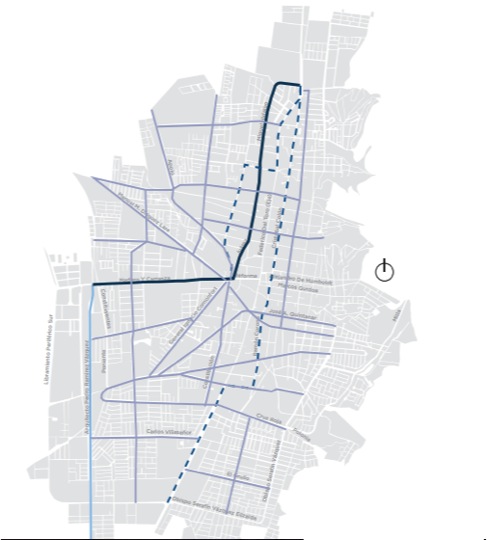  En el desarrollo de la mencionada Sesión Ordinaria, el H. Cuerpo Edilicio, aprueba por mayoría calificada (14 asistentes), turnar dicha iniciativa a las Comisiones Edilicias Permanentes de Participación Ciudadana y Vecinal como convocante y a la de Tránsito y Protección Civil como coadyuvante, para efectos de analizar, estudiar y dictaminar de manera conjunta, la propuesta referida en el párrafo anterior, razón por la cual los suscritos, nos avocamos al estudio de la misma. Previamente mediante oficio 296/2019 de fecha 27 de mayo del año 2019, emitido por el Regidor y Presidente de la Comisión Edilicia Permanente de Participación Ciudadana y Vecinal el Mtro. Manuel de Jesús Jiménez Garma, fueron convocadas ambas Comisiones para llevar a cabo la Sesión Ordinaria Número 3 de la Comisión convocante, misma que se desahogó el día miércoles 29 de Mayo del año 2019 en el lugar que ocupa la Sala María Elena Larios, ubicada dentro del Palacio Municipal de esta Ciudad. En el desahogó de la misma estuvieron presentes los Regidores integrantes de ambas comisiones, así como el Coordinador General de Gestión de la Ciudad, el Director de Movilidad y la Jefa de Proyectos y Gestión a la Movilidad del Municipio de Zapotlán el Grande, quienes se avocaron al estudio y análisis de la iniciativa en mérito y  se llegó a la conclusión de que es muy importante implementar este tipo de acciones en nuestra ciudad, ya que representan una alternativa más para el flujo vial en la ciudad, y que es necesario dejar un antecedente para que las nuevas generaciones se adapten a estos nuevos modelos de desarrollo urbano. En mérito a lo anterior emitimos el presente dictamen con base en los siguientes:  C O N S I D E R A N D O S El artículo 115 de la Constitución Política de los Estados Unidos Mexicanos, señala que es obligación adoptar para los Estados en su régimen interior, la forma de gobierno Republicano, Representativo, Popular, teniendo como base de su división territorial y de su organización política y administrativa, el Municipio libre y autónomo gobernado éste por un Ayuntamiento de elección popular, lo que es reiterado en la Constitución Política del Estado de Jalisco, en sus artículos 1 y 2, señalando además la forma de gobierno contenida en el artículo 73, que se rige por la Ley del Gobierno y la Administración Pública Municipal del Estado de Jalisco, misma que indica entre otras cosas la forma de funcionar de los Ayuntamientos, así como la manera de conocer y discutir los asuntos de su competencia. La Ley de Movilidad y Transporte del Estado de Jalisco determina en su artículo 1º fracción I, II y III que la presente tiene como objeto. Determinar los sujetos activos de la movilidad, que son las personas con discapacidad, los peatones, los ciclistas, usuarios de la movilidad no motorizada, los motociclistas, los automovilistas, usuarios, conductores y prestadores del servicio público de transporte en todas sus modalidades, así como las empresas de redes de transportes.Regular la movilidad y el transporte en el Estado de Jalisco, así como los derechos y obligaciones de los sujetos de la movilidad, para establecer el orden y las medidas de seguridad, control de la circulación vehicular motorizada y no motorizada de personas, bienes y servicios, en las vías públicas.Establecer las bases para programar, organizar, administrar y controlar la infraestructura con origen y destino para las personas con discapacidad, peatones, movilidad no motorizada y transporte público, infraestructura vial, infraestructura carretera y el equipamiento vial.Para los efectos de la fracción I del artículo en mención, el artículo 2°    fracción I de la presente Ley, establece como principios rectores de la movilidad:El respeto al medio ambiente a partir de políticas públicas que incentiven el cambio del uso del transporte particular y combustión interna, por aquellos de carácter colectivo y tecnología sustentable, o de propulsión distinta a aquellas que generan emisión de gases de la atmósfera; La participación ciudadana, que permita involucrar a los habitantes en el diseño y distribución de las vías públicas de tal manera que puedan convivir armónicamente los distintos usuarios de la movilidad sustentable. 	De igual manera, el artículo 12º de Ley en mención, dentró del segundo parrafo establece que los ciclistas tienen derecho a una movilidad segura y preferencial antes que el transporte público, con la responsabilidad de utilizar los espacios de circulación designados, de respetar las indicaciones de la autoridad correspondiente, así como los señalamientos y dispositivos que regule la circulación vial compartida o la exclusiva, de respetar los espacios de circulación o accesibilidad paetonal, la de dar preferencia a las personas con discapacidad y peatón. Los ciclistas o grupos de ciclistas que transiten juntos tendrán derecho a: Disfrutar de una movilidad segura y preferencial antes que el transporte público y particular con las salvedades que establece la Ley;Transitar por el centro del primer carril de la derecha en el sentido de la vialidad, siempre y cuando no se trate de corredores exclusivos para el transporte público. Transitar sobre dos carriles cuando se trate de grupos de más de cincuenta ciclistas, estos grupos pondrán peticionar el apoyo de la Secretaría y auxilio de los cuerpos de seguridad; Circular entre carriles cuando: El tránsito esté detenido y pretenda reiniciar su marcha;Necesite rebasar a un vehículo que esté detenido en el carril sobre el que circula, o Necesite rebasar un vehículo de transporte público, que este subiendo o bajando pasaje; Contar preferencialmente con áreas de espera ciclista al frente del carril en toda su anchura en todas las vialidades para reiniciar la marcha en posición adelantada cuando la luz del semáforo lo permita. Transportar su bicicleta en las unidades de transporte público colectivo que cuenten con los aditamentos para realizarlo y en las unidades de transporte público masivo operado directa o indirectamente por el Estado; Contar con vías de circulaciones suficientes, seguras e interconectadas y disfrutar de su uso exclusivo. Estacionar sus bicicletas en las zonas seguras, diseñadas y autorizadas de conformidad con las normas técnicas;Contar con el servicio público de renta o préstamo de bicicletas en los términos establecidos por los programas correspondientes;Gozar de preferencia de paso sobre el transporte público y particular. Por su parte, el Reglamento de Movilidad, Tránsito y Transporte para el Municipio de Zapotlán el Grande, Jalisco, en su artículo 135 señala que la Dirección de Movilidad se coordinará con las dependencias y organismos estatales o civiles, para diseñar e instrumentar programas permanentes y transitorios de seguridad y educación vial, dirigidos a los siguientes sectores de la sociedad: A los alumnos de educación básica;A los que pretendan obtener la licencia para conducir;A los infractores de este Reglamento;A los conductores del servicio público de pasajeros de carga;A los ciclistas, motociclistas y peatones;A los agentes que se les impartirán, permanentemente, cursos de actualización en educación vial. Las comisiones edilicias convocadas, emiten el presente dictamen de conformidad en los artículos 37, 40, 42, 65, 67, 104 al 109 del Reglamento Interior del Ayuntamiento relativos al funcionamiento del Ayuntamiento y de las comisiones. En mérito de lo anteriormente expuesto, concluimos que el objeto de la iniciativa es de vital importancia para el desarrollo de nuestra ciudad, con el fin de que prevalezca la calidad humana de la movilidad y la accesibilidad para todos los ciudadanos, por lo que proponemos que el presente DICTAMEN CONJUNTO DE LAS COMISIONES EDILICIAS PERMANENTES DE PARTICIPACIÓN CIUDADANA Y VECINAL Y TRÁNSITO Y PROTECCIÓN CIVIL, QUE PROPONE LA DECLARACIÓN DE CALLES CON PREFERENCIA CICLISTA EN ZAPOTLÁN EL GRANDE, JALISCO, sea puesto a consideración del H. Ayuntamiento  en Pleno, para su análisis, discusión y en su caso,  aprobación,  los siguientes: R E S O L U T I V O SPRIMERO.- El Pleno del H. Ayuntamiento, aprueba y autoriza la DECLARACIÓN DE CALLES CON PREFERENCIA CICLISTA EN ZAPOTLÁN EL GRANDE, JALISCO, descritas en el punto número III de la parte de los antecedentes del presente dictamen. SEGUNDO.- Notifíquese  e instrúyase a la Coordinación General de Gestión de la Ciudad y a la Dirección Integral de Movilidad,  para que realicen los trámites administrativos y legales  correspondientes,  a fin de cumplir con el objeto del presente dictamen. TERCERO.- Notifíquese e instrúyase a la Secretaría General y a la Unidad de Comunicación Social, para la publicación y divulgación del presente acuerdo en los medios oficiales para el conocimiento de la ciudadanía. ATENTAMENTECIUDAD GUZMÁN, MUNICIPIO DE ZAPOTLÁN EL GRANDE, JALISCO, JUNIO  24  DE  2019.“2019, AÑO DEL LXXX ANIVERSARIO DE LA ESCUELA SECUNDARIA LIC. BENITO JUAREZ”“2019, AÑO DE LA IGUALDAD DE GÉNERO EN JALISCO”COMISIÓN EDILICIA PERMANENTE DE PARTICIPACIÓN CIUDADANA Y VECINAL.MTRO. MANUEL DE JÉSUS JIMENEZ GARMA PRESIDENTE DE LA COMISIÓN. LIC. CLAUDIA LÓPEZ DEL TOROVOCAL DE LA COMISIÓN.LIC. MARIA LUIS JUAN MORALES VOCAL DE LA COMISIÓN.  C.P. LIZBETH GUADALUPE GÓMEZ SÁNCHEZ  VOCAL DE LA COMISIÓN. COMISIÓN EDILICIA PERMANENTE DE TRÁNSITO Y PROTECCIÓN CIVIL.C.P. LIZBETH GUADALUPE GÓMEZ SÁNCHEZ PRESIDENTA DE LA COMISIÓN. C. ALBERTO HERRERA ARIASVOCAL DE LA COMISIÓN.LIC. MARTHA GRACIELA VILLANUEVA ZALAPA VOCAL DE LA COMISIÓN.  LIC. LAURA ELENA MARTINEZ RUVALCABA  VOCAL DE LA COMISIÓN. LIC. ALEJANDRO BARRAGAN SÁNCHEZ.VOCAL DE LA COMISIÓNMDJJG/amrmC.c.p.- ArchivoLA PRESENTE FOJA  DE FIRMAS, FORMA PARTE INTEGRAL DEL DICTAMEN CONJUNTO DE LAS COMISIONES EDILICIAS DE PARTICIPACIÓN CIUDADANA Y VECINAL COMO CONVOCANTE Y A LA DE TRÁNSITO Y  PROTECCIÓN CIVIL COMO COADYUVANTE, PARA LA DECLARACIÓN DE CALLES CON PREFERENCIA CICLISTA EN ZAPOTLÁN EL GRANDE, JALISCO. LA CUAL CONSTA DE 9 FOJAS UTILES POR AMBOS LADOS, DE FECHA 24 DE JUNIO DEL AÑO 2019. 